Podstawy przedsiębiorczości -  Klasa I BSISDrodzy uczniowie! Bardzo żałuję, że nie możemy się spotykać w szkole. Dlatego proszę was o zapoznanie się z materiałami, które będziecie ode mnie otrzymywać i wykonujcie polecenia w nich zawarte. Życzę przyjemnej pracyTemat: Jak przygotować dokumenty aplikacyjne?Notatka do zeszytu:Podstawowymi dokumentami aplikacyjnymi, czyli potrzebnymi podczas ubiegania się o pracę są:Życiorys zawodowy (CV curriculum vitae) zawierający przede wszystkim najważniejsze informacje o wykształceniu oraz dotychczasowym przebiegu zatrudnienia i zdobytym doświadczeniu zawodowym kandydata do pracy.List motywacyjny stanowiący rozwinięcie i uzupełnienie życiorysu. Kandydat podkreśla w nim swoje zalety, predyspozycje oraz kwalifikacje do zajęcia danego stanowiska. Podaje też korzyści, które mogłoby przynieść przedsiębiorstwu jego zatrudnienie. Temat: Sporządzanie CV i listu motywacyjnego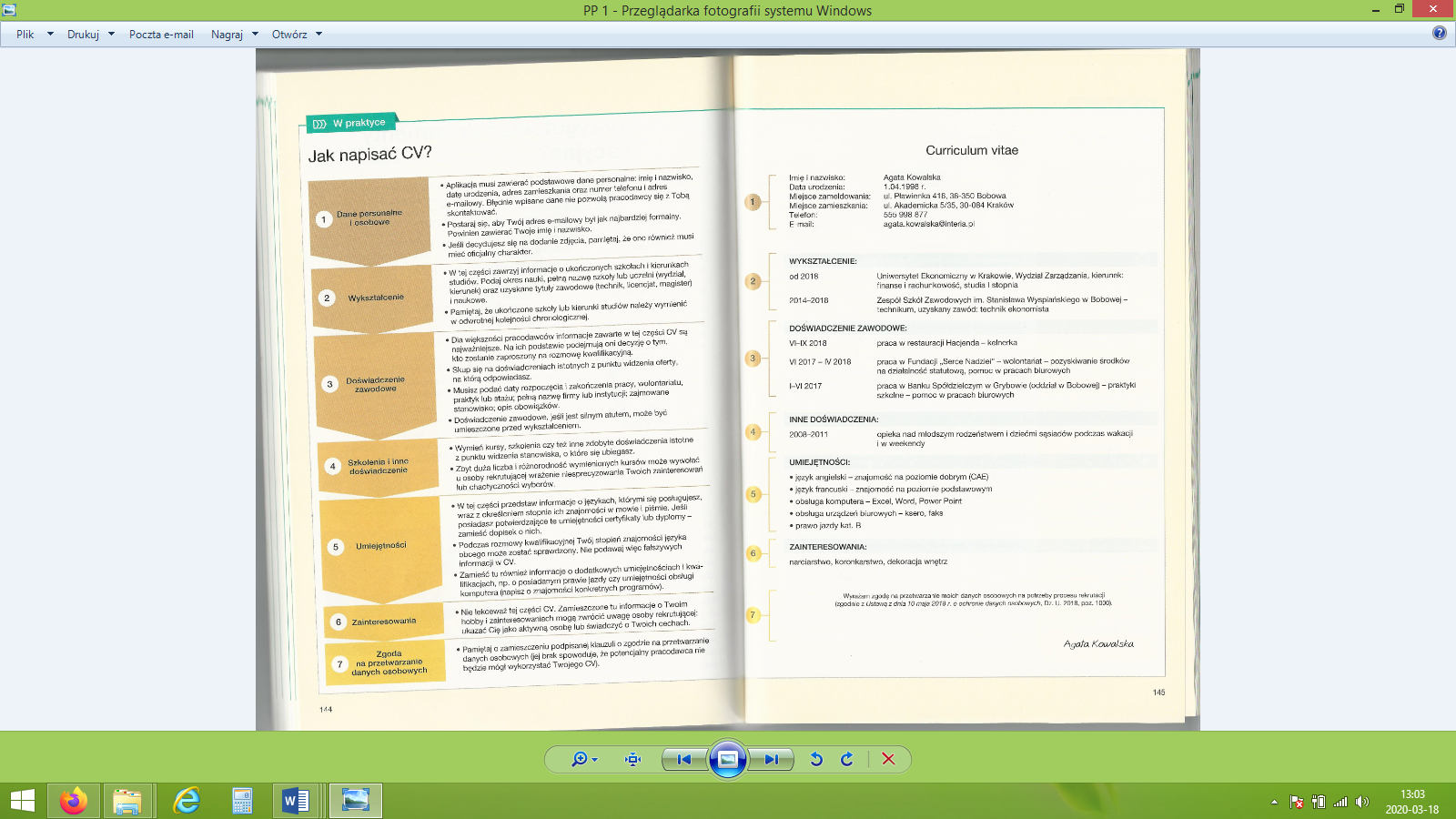 Przykładowe CV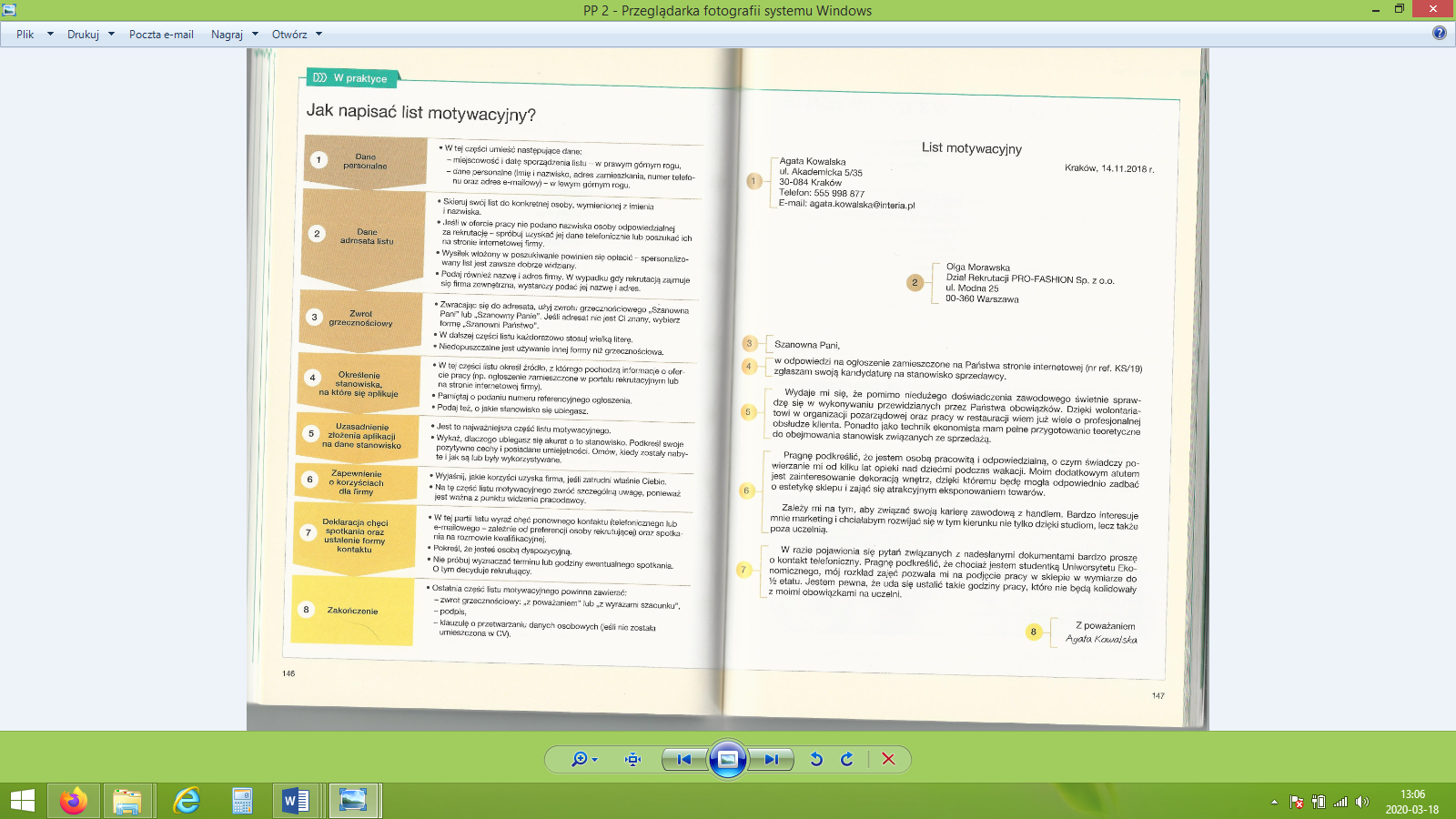 Przykładowy list motywacyjnyZadanie do wykonaniaW edytorze tekstu przygotuj własne CV i list motywacyjny w odpowiedzi na wybrane przez siebie ogłoszenie o pracy. W miejscu wykształcenie wpisujecie szkołę i zawód do której uczęszczacie, w miejscu doświadczenie zawodowe wpisujecie miejsce swoich praktyk.Sporządzone dokumenty proszę przesłać na adres email: mpolak@zspzarnow.pl w terminie do 26 marca. Prace będą ocenione.To są materiały do wykonania w terminie do 24 marca. Powodzenia!W przypadku wątpliwości proszę o kontakt na adres email: mpolak@zspzarnow.pl